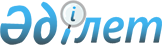 Шектеу іс-шараларын алу және Хромтау ауданы Абай ауылдық округі әкімінің 2019 жылғы 22 шілдедегі № 6 "Шектеу іс-шараларын белгілеу туралы" шешімінің күші жойылды деп тану туралыАқтөбе облысы Хромтау ауданы Абай ауылдық округі әкімінің 2020 жылғы 20 қаңтардағы № 1 шешімі. Ақтөбе облысының Әділет департаментінде 2020 жылғы 22 қаңтарда № 6775 болып тіркелді
      Қазақстан Республикасының 2001 жылғы 23 қаңтардағы "Қазақстан Республикасындағы жергілікті мемлекеттік басқару және өзін-өзі басқару туралы" Заңының 35-бабына, Қазақстан Республикасының 2002 жылғы 10 шілдедегі "Ветеринария туралы" Заңының 10-1 бабына сәйкес, Қазақстан Республикасы Ауыл шаруашылық Министрлігінің ветеринариялық бақылау және қадағалау комитетінің Хромтау аудандық аумақтық инспекциясының бас мемлекеттік ветеринарлық-санитарлық инспекторының 2019 жылғы 13 желтоқсандағы № 15-2/1374 ұысынысы негізінде, Абай ауылдық округінің әкімі ШЕШІМ ҚАБЫЛДАДЫ:
      1. Хромтау ауданының Абай ауылдық округі Жылқыбазы нүктесінде орналасқан "Жантизер" шаруа қожалығында, мүйізді ірі қара малдарының арасында бруцеллез ауруын жою бойынша кешенді ветеринариялық іс-шараларының жүргізілуіне байланысты, белгіленген шектеу іс-шаралары алынсын.
      2. Хромтау ауданы Абай ауылдық округі әкімінің 2019 жылғы 22 шілдедегі № 6 "Шектеу іс-шараларын белгілеу туралы" (нормативтік құқықтық актілерді мемлекеттік тіркеу Тізілімінде № 6292 тіркелген, 2019 жылғы 25 шілдеде аудандық "Хромтау" газетінде жарияланған) шешімінің күші жойылды деп танылсын.
      3. "Абай ауылдық округі әкімі аппараты" мемлекеттік мекемесі заңнамада белгіленген тәртіппен:
      1) осы шешімді Ақтөбе облысының Әділет департаментінде мемлекеттік тіркеуді;
      2) осы шешімді оны ресми жариялағаннан кейін Хромтау ауданы әкімдігінің интернет-ресурсында орналастыруды қамтамасыз етсін.
      4. Осы шешімнің орындалуын бақылауды өзіме қалдырамын.
      5. Осы шешiм оның алғашқы ресми жарияланған күнінен бастап қолданысқа енгiзiледi.
					© 2012. Қазақстан Республикасы Әділет министрлігінің «Қазақстан Республикасының Заңнама және құқықтық ақпарат институты» ШЖҚ РМК
				
      Ауылдық округ әкімі

      А. Мустафин
